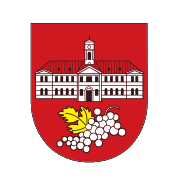 MESTSKÁ ČASŤ BRATISLAVA–NOVÉ MESTOMiestny úrad Bratislava–Nové Mesto,  Junácka 1, 832 91  Bratislava 3oddelenie sociálnych služiebŽiadosť o poskytovanie stravovania) / poskytovanie finančného príspevku na stravovanie ž i a d a m  o poskytovanie stravovania  v rámci sociálnej služby poskytovanej v dennom centre,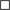  v rámci opatrovateľskej služby⃰  vyznačte 1 príslušný štvorček (napr. krížikom)a v prípade splnenia podmienok podľa Zásad poskytovania stravovania dôchodcom a poskytovania finančného príspevku  na stravovanie dôchodcom         v mestskej časti Bratislava-Nové Mesto v platnom znení žiadam aj                     o poskytovanie finančného príspevku na stravovanie.ČESTNÉ VYHLÁSENIE: Svojím podpisom potvrdzujem, že údaje uvedené v tejto žiadosti sú pravdivé a úplné. Som si vedomý/á právnych následkov uvedenia nepravdivých údajov alebo neúplných údajov.Prílohy: 1. Aktuálne rozhodnutie Sociálnej poisťovne o  výške poberaného dôchodku (starobného alebo invalidného) alebo aktuálne rozhodnutie/potvrdenie príslušnej inštitúcie  o dôchodku vyplácanom z cudziny bez údajov o rodnom čísle (napr. vymazané, vybielené)2.  Ak žiadateľ poskytuje údaje o jeho zdravotnom stave, potvrdenie lekára  (t. j. ak ide o žiadateľa, ktorý nie je poberateľom starobného dôchodku a žiada o poskytovanie stravovania v rámci sociálnej služby poskytovanej v dennom centre)         V ............................................ dňa ............................			                                                                                                                 ............................................................						             vlastnoručný podpis žiadateľaBankové spojenie: Prima Banka Slovensko a. s.  IBAN SK 0856000000001800347007, IČO : 00603317, DIČ: 2020887385Stránkové dni: pondelok 8 -12,00  13 - 17,00;  streda  8 -12,00  13 - 17,00; piatok 8 – 12,00 02/49 253 377;  www.banm.skPodmienky ochrany osobných údajov a informácie pre dotknuté osoby má prevádzkovateľ mestská časť Bratislava-Nové Mesto zverejnené tu: https://www.banm.sk/ochrana-osobnych-udajov/. Kontakt na zodpovednú osobu: zodpovednaosoba@banm.skPríloha k žiadosti (túto prílohu si ponecháva žiadateľ)Priezvisko, meno a titul žiadateľa:                                           Dátum narodenia:Adresa trvalého pobytu:                                                    Priezvisko, meno a titul žiadateľa:                                           Dátum narodenia:Adresa trvalého pobytu:                                                    Druh poberaného dôchodku:Výška poberaného dôchodku: Iný príjem ako dôchodok:   mám; uviesť druhy týchto príjmov:                                                    nemám* vyznačte 1 príslušný štvorček (napr. krížikom)Druh poberaného dôchodku:Výška poberaného dôchodku: Iný príjem ako dôchodok:   mám; uviesť druhy týchto príjmov:                                                    nemám* vyznačte 1 príslušný štvorček (napr. krížikom)Tel. č.:E-mail:Ak žiadateľ nie je poberateľom starobného dôchodku a žiada o poskytovanie stravovania v rámci sociálnej služby poskytovanej v dennom centre, údaje o zdravotnom stave žiadateľa:Ak žiadateľ nie je poberateľom starobného dôchodku a žiada o poskytovanie stravovania v rámci sociálnej služby poskytovanej v dennom centre, údaje o zdravotnom stave žiadateľa:Nesplnené alebo nezaplatené záväzky a dlhy voči mestskej časti Bratislava–Nové Mesto:             mám                           nemám* vyznačte 1 príslušný štvorček (napr. krížikom)Nesplnené alebo nezaplatené záväzky a dlhy voči mestskej časti Bratislava–Nové Mesto:             mám                           nemám* vyznačte 1 príslušný štvorček (napr. krížikom)Informácie pre dotknuté osobyZároveň sú tieto informácie zverejnené tu: https://www.banm.sk/ochrana-osobnych-udajov/Informácie pre dotknuté osobyZároveň sú tieto informácie zverejnené tu: https://www.banm.sk/ochrana-osobnych-udajov/Informácie pre dotknuté osobyZároveň sú tieto informácie zverejnené tu: https://www.banm.sk/ochrana-osobnych-udajov/Totožnosť a kontaktné údaje prevádzkovateľa:Mestská časť Bratislava-Nové MestoJunácka 1832 91 BratislavaIČO: 00 603 317DIČ: 2020887385podatelna@banm.sk 02/49 253 512, 02/49 253 179Mestská časť Bratislava-Nové MestoJunácka 1832 91 BratislavaIČO: 00 603 317DIČ: 2020887385podatelna@banm.sk 02/49 253 512, 02/49 253 179Kontaktné údaje zodpovednej osoby:zodpovednaosoba@banm.sk zodpovednaosoba@banm.sk Práva dotknutej osobyPráva dotknutej osobyPráva dotknutej osobyInformujeme Vás o Vašom práve:na prístup k osobným údajom, ktoré sa Vás týkajú, práve na opravu týchto osobných údajov,práve podať návrh na začatie konania o ochrane osobných údajov podľa § 100 zákona č. 18/2018  Z. z.   dozornému orgánu, ktorým je Úrad na ochranu osobných údajov Slovenskej republiky.Ak sú splnené podmienky podľa nariadenia EÚ 2016/679, má dotknutá osoba ďalej právo  na vymazanie osobných údajov, na obmedzenie spracúvania osobných údajov, namietať proti spracúvaniu osobných údajov, na prenosnosť osobných údajov. Informujeme Vás o Vašom práve:na prístup k osobným údajom, ktoré sa Vás týkajú, práve na opravu týchto osobných údajov,práve podať návrh na začatie konania o ochrane osobných údajov podľa § 100 zákona č. 18/2018  Z. z.   dozornému orgánu, ktorým je Úrad na ochranu osobných údajov Slovenskej republiky.Ak sú splnené podmienky podľa nariadenia EÚ 2016/679, má dotknutá osoba ďalej právo  na vymazanie osobných údajov, na obmedzenie spracúvania osobných údajov, namietať proti spracúvaniu osobných údajov, na prenosnosť osobných údajov. Informujeme Vás o Vašom práve:na prístup k osobným údajom, ktoré sa Vás týkajú, práve na opravu týchto osobných údajov,práve podať návrh na začatie konania o ochrane osobných údajov podľa § 100 zákona č. 18/2018  Z. z.   dozornému orgánu, ktorým je Úrad na ochranu osobných údajov Slovenskej republiky.Ak sú splnené podmienky podľa nariadenia EÚ 2016/679, má dotknutá osoba ďalej právo  na vymazanie osobných údajov, na obmedzenie spracúvania osobných údajov, namietať proti spracúvaniu osobných údajov, na prenosnosť osobných údajov. Informácie o spracúvaných údajochInformácie o spracúvaných údajochInformácie o spracúvaných údajochÚčely spracúvania osobných údajov:Uzatvorenie zmluvy o poskytovaní sociálnej služby podľa § 74 zákona č. 448/2008 Z. z. o sociálnych službách a o zmene a doplnení zákona č. 455/1991 Zb. o živnostenskom podnikaní (živnostenský zákon) v znení neskorších predpisov v znení neskorších predpisov (ďalej len „zákon č. 448/2008 Z. z.“) týkajúcej sa stravovania a poskytnutie finančného príspevku na stravovanie dôchodcov.Vedenie evidencie podľa § 80 písm. q)  tretieho bodu zákona č. 448/2008 Z. z.  Uzatvorenie zmluvy o poskytovaní sociálnej služby podľa § 74 zákona č. 448/2008 Z. z. o sociálnych službách a o zmene a doplnení zákona č. 455/1991 Zb. o živnostenskom podnikaní (živnostenský zákon) v znení neskorších predpisov v znení neskorších predpisov (ďalej len „zákon č. 448/2008 Z. z.“) týkajúcej sa stravovania a poskytnutie finančného príspevku na stravovanie dôchodcov.Vedenie evidencie podľa § 80 písm. q)  tretieho bodu zákona č. 448/2008 Z. z.  Právny základ spracúvania osobných údajov: Čl. 6 ods. 1 písm. b) a c) nariadenia EÚ 2016/679 (spracúvanie osobných údajov je nevyhnutné na splnenie zákonnej povinnosti prevádzkovateľa - poskytovanie sociálnej služby, vedenie evidencií; spracúvanie je nevyhnutné, aby sa na základe žiadosti dotknutej osoby vykonali opatrenia pred uzatvorením zmluvy – poskytovanie sociálnej služby), čl. 6 ods. 1 písm. e) nariadenia EÚ 2016/679 (spracúvanie je nevyhnutné na splnenie úloh realizovaných pri výkone verejnej moci zverenej prevádzkovateľovi – poskytovanie finančného príspevku).Ak je žiadateľom invalidný dôchodca, vo vzťahu k údajom týkajúcim sa jeho zdravia ako osobitným kategóriám jeho osobných údajov v spojení s právnym základom podľa § 78 ods. 6 zákona č. 18/2018  Z. z.  o ochrane osobných údajov a o zmene a doplnení niektorých zákonov (právnym základom spracúvania predmetných údajov týkajúcich sa zdravia je osobitný predpis, ktorým je zákon č. 448/2008 Z. z.).Čl. 6 ods. 1 písm. b) a c) nariadenia EÚ 2016/679 (spracúvanie osobných údajov je nevyhnutné na splnenie zákonnej povinnosti prevádzkovateľa - poskytovanie sociálnej služby, vedenie evidencií; spracúvanie je nevyhnutné, aby sa na základe žiadosti dotknutej osoby vykonali opatrenia pred uzatvorením zmluvy – poskytovanie sociálnej služby), čl. 6 ods. 1 písm. e) nariadenia EÚ 2016/679 (spracúvanie je nevyhnutné na splnenie úloh realizovaných pri výkone verejnej moci zverenej prevádzkovateľovi – poskytovanie finančného príspevku).Ak je žiadateľom invalidný dôchodca, vo vzťahu k údajom týkajúcim sa jeho zdravia ako osobitným kategóriám jeho osobných údajov v spojení s právnym základom podľa § 78 ods. 6 zákona č. 18/2018  Z. z.  o ochrane osobných údajov a o zmene a doplnení niektorých zákonov (právnym základom spracúvania predmetných údajov týkajúcich sa zdravia je osobitný predpis, ktorým je zákon č. 448/2008 Z. z.).Doba uchovávania osobných údajov:Počas doby trvania poskytovania sociálnej služby a následne po dobu 5 rokov v zmysle zákona č. 395/2002 Z. z. o archívoch a registratúrach a o doplnení niektorých zákonov v znení neskorších predpisovPočas doby trvania poskytovania sociálnej služby a následne po dobu 5 rokov v zmysle zákona č. 395/2002 Z. z. o archívoch a registratúrach a o doplnení niektorých zákonov v znení neskorších predpisovPríjemcovia osobných údajov: Len subjekty, ktorým sa osobné údaje poskytujú v zmysle všeobecne záväzných právnych predpisovLen subjekty, ktorým sa osobné údaje poskytujú v zmysle všeobecne záväzných právnych predpisovPrenos do tretej krajiny: Nie Nie Automatizované individuálne rozhodovanie vrátane profilovania: Automatizované individuálne rozhodovanie vrátane profilovania: Nie Poskytovanie Vašich osobných údajov vyplýva zo zákona č. 448/2008 Z. z. a je potrebné na dosiahnutie vyššie uvedených účelov spracúvania Vašich osobných údajov. Nie ste povinný/ povinná poskytnúť Vaše osobné údaje. V prípade ich neposkytnutia však nebudeme spôsobilí spracovať túto žiadosť, a teda Vám ani poskytovať stravovanie a prípadný finančný príspevok  na stravovanie.Poskytovanie Vašich osobných údajov vyplýva zo zákona č. 448/2008 Z. z. a je potrebné na dosiahnutie vyššie uvedených účelov spracúvania Vašich osobných údajov. Nie ste povinný/ povinná poskytnúť Vaše osobné údaje. V prípade ich neposkytnutia však nebudeme spôsobilí spracovať túto žiadosť, a teda Vám ani poskytovať stravovanie a prípadný finančný príspevok  na stravovanie.Poskytovanie Vašich osobných údajov vyplýva zo zákona č. 448/2008 Z. z. a je potrebné na dosiahnutie vyššie uvedených účelov spracúvania Vašich osobných údajov. Nie ste povinný/ povinná poskytnúť Vaše osobné údaje. V prípade ich neposkytnutia však nebudeme spôsobilí spracovať túto žiadosť, a teda Vám ani poskytovať stravovanie a prípadný finančný príspevok  na stravovanie.